Сайт конкурса: https://sites.google.com/site/vneklassa/23/pasha   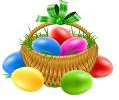 Всероссийский конкурс методических материалов и творческих работ «Пасхальная радость»Результат среди взрослых участников конкурсаПри подведении итогов конкурса номинация, в которой заявлено небольшое количество участников, может объединяться в одну группу с другой номинацией близкой по смыслу.Результат среди участников - детей1 местоБатайкина Любовь ИвановнаВоспитательМБОУ «Трудармейская СОШ» (дошкольное отделение)Декоративно-прикладное творчество.  «Пасхальное яйцо»1 местоБерезина Мария ВасильевнаВоспитатель первой категорииМОУ Гагаринская ООШ структурное подразделение детский сад «Солнышко»Рисунок «Церковь Николая Чудотворца» п. Тоншаево Нижегородской области1 местоКука Марина Петрасовнаучитель технологииМАОУ СОШ №9 г. ТавдаДекоративно-прикладное творчество. «Пасхальный сувенир»1 местоМарьина Лариса Леонидовна Воспитатель, высшая квалификационная категория МБДОУ №27 г. ТомскаМетодический материал (игры и забавы, дидактические материалы, проекты, программы, методические рекомендации, публичные выступления, статьи, памятки, буклеты и т. д.)1 местоШорикова Анастасия Петровнавоспитатель (высшая квалификационная категория)МБ ДОУ «Детский сад № 184»Декоративно-прикладное творчество. Поделка «Пасхальный сувенир»2 местоКарпенко Лариса НиколаевнаСтарший воспитатель (первая квалификационная категория)МБ ДОУ «Детский сад № 184»Декоративно-прикладное творчество. Поделка «Чулочная техника» «Мистер EGG»2 местоКудряшова Олеся Владимировнавоспитатель высшей квалификационной категории ГБОУ Школа № 1101Дошкольное отделение № 3/7Декоративно-прикладное творчество. «В ожидании чуда»2 местоМещерякова Ирина ЮрьевнаЗаместитель заведующего по учебно-воспитательной работе, первой квалификационной категорииМБДОУ №14 «Брусничка» г. СургутМетодическая разработка мероприятия «Пасхальная весна»2 местоТрошко Любовь НиколаевнаВоспитатель высшей квалификационной категорииМБДОУ «Детский сад компенсирующего вида №17» г. ПсковДекоративно-прикладное творчество. Квиллинг3 местоИскакова Ирина ВалентиновнаВоспитатель 1 квалификационной категорииМБДОУ№ 15 г. МурманскаДекоративно-прикладное творчество. Аппликация «С праздником светлой Пасхи»3 местоМуратова Ольга ИннокентьевнаГаврилова Валентина НиколаевнаВоспитатель.ВоспитательМДОУ детский сад «Светлячок»Фотоотчёт проведённого мероприятияДиплом участникаВанифатьева Наталья Владимировнаучитель – логопед высшей квалификационной категории МБУ детский сад № 36 «Якорек», г. Тольятти Декоративно-прикладное творчество. Моделирование из бисера «Весеннее пробуждение»Диплом участникаГорева Татьяна АлексеевнаВоспитатель первой категорииМОУ Гагаринская ООШ структурное подразделение детский сад «Солнышко»Декоративно-прикладное творчество. Поделка из пластилина «Со светлым христовым воскресеньем»Диплом участникаЕгунова Татьяна ВалерьевнаВоспитатель первой квалификационной категорииМБ ДОУ «Детский сад №76»  г.НовокузнецкДекоративно – прикладное творчество Поделка «Пасхальная подставка»Диплом участникаМакарова Анастасия МихайловнаВоспитатель первой младшей группы «Кроха»МБДОУ г. Иркутска детский сад №166Декоративно-прикладное творчество,Аппликация«Кулич»Диплом участникаПетякшева Наталья Викторовнавоспитатель (высшая квалификационная категория)МБ ДОУ «Детский сад № 184»Декоративно-прикладное творчество. Поделка «Пасхальный букет»Диплом участникаРамазанова Анфиса МирзекеримовнаВоспитательМБОУ № 21 «Светлячок»Декоративно-прикладное творчество. Бисероплетение «Пасхальные яйца»Диплом участникаТрошко Любовь НиколаевнаВоспитатель высшей квалификационной категорииМБДОУ «Детский сад компенсирующего вида №17» г. ПсковДекоративно-прикладное творчество. ВышивкаДиплом участникаТрошко Любовь НиколаевнаВоспитатель высшей квалификационной категорииМБДОУ «Детский сад компенсирующего вида №17» г. ПсковДекоративно-прикладное творчество. ПоделкаДиплом участникаЯриловаТатьянаВасильевнаВоспитатель первой квалификационной категорииМБДОУ д/с №2г. ЛебедяниДекоративно-прикладное творчество. ПоделкаДиплом участникаЯровикова Валентина ПетровнаВоспитатель первой категорииМОУ Гагаринская ООШ структурное подразделение детский сад «Солнышко»Декоративно-прикладное творчество. Бумаготворчество «Пасхальный подарок»1 местоАндрух ИванМБОУ «Белянская СОШ», 4 классАндрух Ольга Ивановна, учитель истории Фотография «Светлый праздник»«Освящение пасхальных куличей»1 местоБалюк КсенияГБОУ школа №1494Детский сад №392, средняя группаЛепина Наталья Сергеевна, воспитательРисунок «Пасхальный кулич»1 местоБерникова ВалентинаМОУ СШ №98, с/п «Росток», г. ВолгоградМоскалева Ирина Вячеславовна, первой категорииДекоративно-прикладное творчество Поделка «Пасхальная радость»1 местоБрыксина СофьяМБ ДОУ № 279Пермякова Ольга ИгоревнаВоспитатель первой квалификационной категории Декоративно-прикладное творчество «Пасхальный благовест»1 местоГайнуллина ЛианаГБОУ гимназия им.С.В.Байменова города Похвистнево Самарской областиКурбангалиева Светлана ГеоргиевнаДекоративно-прикладное творчество Поделка «Пасхальный сувенир»1 местоРазуваева СофияМБОУ «Лицей № 3» г. Шахты, 3в классНазаренко Светлана Александровна, учитель начальных классов Праздничная открытка «С праздником Светлой Пасхи»1 местоСитдикова АринаАУ ДО «ЦДОДиМ» УМР, объединение «Волшебная палитра»Богатырь Светлана Анатольевна, педагог дополнительного образованияДекоративно-прикладное творчествоКоллаж «Светлое воскресенье»1 местоУстинова ДаринаМБУ ДО "Центр эстетического воспитания", г. Жуковский, средняя школа № 12 с углубленным изучением отдельных предметов, 6 «Б» класс,литературная студия «Волшебное слово»Ромашова Евгения Юрьевна

педагог дополнительного образованияЛитературное произведение«Как праздновали Пасху в моей семье» (авторский рассказ)2 местоКлюс СоняМБДОУ № 61 г. Сургут, старший возрастНекрасова Рита ВячеславовнапедагогДекоративно-прикладное творчество «Пасха красная»2 местоКорякина МирославаМБОУ «СШ № 3 г. Навашино»,  1 классКорякина Лидия Ивановна, учитель – логопедФотография «Светлый праздник»2 местоЛебедева МиланаМБУ ДО "Центр эстетического воспитания", г. Жуковский, средняя школа № 12 с углубленным изучением отдельных предметов, 2 «А» класс,литературная студия «Волшебное слово»Ромашова Евгения Юрьевна

педагог дополнительного образованияЛитературное произведение«Пасха» (авторское стихотворение)2 местоМотигуллина АмалияМБДОУ № 63 г. СургутСемибратова Светлана Викторовна, воспитатель высшей квалификационной категории Декоративно-прикладное творчество Поделка «Светлая Пасха»2 место Несин АнтонМБОУ ДО ДДТ  г. Углегорска Сахалинской областиПолегких Галина Николаевна, педагог дополнительного образования Рисунок «Утро Светлой Пасхи»Техника вытынанка2 местоРудь ЯрославМОУ СШ №98, с/п «Росток», г. ВолгоградВасильева Марина Александровна, воспитательДекоративно-прикладное творчество Поделка  «Пасхальная радость»2 местоЧирва МаксимМОУ СШ №98, с/п «Росток», г. ВолгоградМещерякова Лариса Никоаевна, воспитатель первой категории,Декоративно-прикладное творчество Поделка «Пасхальная радость»3 местоВасильева АннаМБДОУ «Детский сад № 39 города Ельца»Невструева Ольга Владимировна, воспитательДекоративно-прикладное творчество «Вот она, радость!»3 местоВовкодав ВалерийМБДОУ№11 «Машенька», г. СургутКашинцева Юлия Борисовна, воспитатель Декоративно-прикладное творчество – аппликация «Праздничный кулич»3 местоГетман МихаилМБУ ДО "Центр эстетического воспитания", г. Жуковский, средняя школа № 12 с углубленным изучением отдельных предметов, 3 «Б» класс,литературная студия «Волшебное слово»Ромашова Евгения Юрьевна

педагог дополнительного образованияЛитературное произведение«Светлый день» (авторское стихотворение)3 местоПопова ВалерияАУ ДО «ЦДОДиМ» УМР, объединение «Волшебная палитра»Богатырь Светлана Анатольевна, педагог дополнительного образованияДекоративно-прикладное творчество «Солнечная Пасха» (батик) 3 местоТильбаеваАйданаСПДОД  ЦДТ ГБОУ СОШ им. Е.М. Зеленова п.г.т. НовосемейкиноЩербакова Юлия Дмитриевна педагог дополнительного образованияДекоративно-прикладное творчество"Пасхальный подарок"Диплом участника1 средняя группаМБДОУ № 15 г. Мурманска, 1 средняя группаЧарная Марина Семеновна, воспитатель Декоративно-прикладное искусство  Поделка из пластилина и шишек«Цыпленок»Диплом участникаШамсутдинова ВикторияМБОУ СШ № 9 г. Норильска, 3Б классКарпенко Галина Геннадьевна учитель начальных классовДекоративно-прикладное творчество Аппликация «Светлая пасха»Диплом участника1 средняя группаМБДОУ № 15 г. Мурманска, 1 средняя группаИскакова Ирина Валентиновна, воспитатель 1 квалификационной категории Декоративно-прикладное творчество Аппликация «Птички в гнездышке»Диплом участникаУстинов ИванМБОУ СОШ № 9 г. Сафоново1 «А» классУстинова Марина ВладимировнаДекоративно-прикладное творчество«В ожидании чуда»Диплом участникаШаров СтаниславМБДОУ № 37 «Колокольчик»  г. СургутаМетельская Елена Михайловнавоспитатель Декоративно-прикладное творчествоДиплом участникаКостина АнастасияМОУ СШ №98, с/п «Росток», г. ВолгоградКлапчук Анастасия Валерьевна, воспитатель первой категорииДекоративно-прикладное творчество Поделка «Пасхальная радость»Диплом участникаОсадчий ОлегМОУ СШ №98, с/п «Росток», г. ВолгоградПодгорбунская Наталья Николаевна, воспитатель Декоративно-прикладное творчество Поделка «Пасхальная радость»Диплом участникаХижий ДарьяМБДОУ№11 «Машенька», г. СургутКашинцева Юлия Борисовна, воспитательДекоративно-прикладное творчество – аппликация «Пасхальное яичко»Диплом участникаКлюс СоняМБДОУ № 61 г. Сургут, старший возрастДымшакова Ольга НиколаевнаДекоративно-прикладное творчество «Пасхальный кулич»Диплом участникаКорякина МарияМБОУ «СШ № 3 г. Навашино», 7 классКорякина Лидия Ивановна, учитель – логопедДекоративно-прикладное творчество поделка «Пасхальный кролик»Диплом участникаПрохорченко Ярослав МБДОУ № 33 «Аленький цветочек»г. СургутаАникина Галина Алексеевна, педагог дополнительного образованияДекоративно-прикладное творчество, поделка в технике «Квиллинг» и «Скраббукинг»: «Пасхальный цыплёнок»Диплом участникаГолубев НиколайМБУ ДО "Центр эстетического воспитания", г. Жуковский, литературная студия «Волшебное слово»Ромашова Евгения Юрьевна

педагог дополнительного образованияЛитературное произведение«Пасха» (авторское стихотворение)Диплом участникаГущина АринаМБУ ДО "Центр эстетического воспитания", г. Жуковский, средняя школа № 12 с углубленным изучением отдельных предметов, 3 «Б» класс,литературная студия «Волшебное слово»Ромашова Евгения Юрьевна

педагог дополнительного образованияЛитературное произведение«Христос Воскрес!» (авторское стихотворение)Диплом участникаДугарская АннаМБУ ДО "Центр эстетического воспитания", г. Жуковский, средняя школа № 12 с углубленным изучением отдельных предметов, 2 «Б» класс,литературная студия «Волшебное слово»Ромашова Евгения Юрьевна

педагог дополнительного образованияЛитературное произведение«Пасха – праздник христианский» (авторское стихотворение)Диплом участникаКарлинская ДарьяМБУ ДО "Центр эстетического воспитания", г. Жуковский, средняя школа № 12 с углубленным изучением отдельных предметов, 2 «А» класс,литературная студия «Волшебное слово»Ромашова Евгения Юрьевна

педагог дополнительного образованияЛитературное произведение«Благовест» (авторское стихотворение)Диплом участникаНикитская ОльгаМБУ ДО "Центр эстетического воспитания", г. Жуковский, средняя школа № 12 с углубленным изучением отдельных предметов, 5 «Б» класс,литературная студия «Волшебное слово»Ромашова Евгения Юрьевна

педагог дополнительного образованияЛитературное произведение«Сказка о пасхальном зайце» (авторское произведение)Диплом участникаЕвдакова ЖеняМКДОУд/с № 6 г.РоссошиШапочка Татьяна Викторовна, воспитатель ВККРисунок «Пасхальная корзинка»Диплом участникаПискунова ДашаМКДОУд/с № 6 г.РоссошиСеменченко Наталья Владимировна, воспитатель ВККРисунок «Пасхальное утро»Диплом участникаМингазова АдельМБДОУ №14 «Брусничка» г. Сургут, Мещерякова Ирина Юрьевна, заместитель заведующего по УВР Рисунок –раскраска «Пасхальное яйцо»